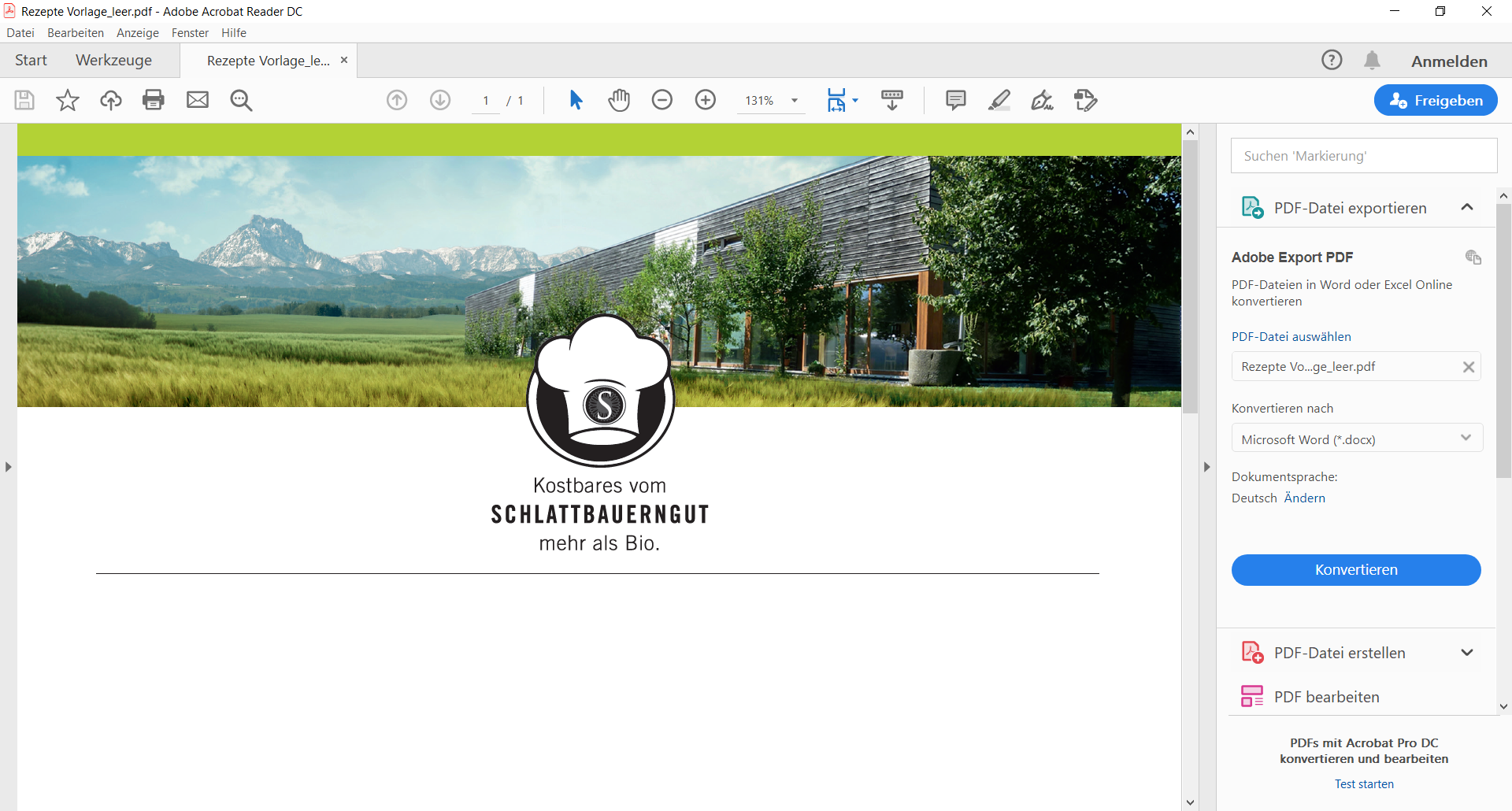 Orange-Chicken-BowlZutaten für Orange-Chicken-Marinade:375 ml Orangensaft60 ml Tahini4 Knoblauchzehen, fein gehackt1 TL Miso Paste1 TL Sambal Oelek10 g frischen Ingwer, geschält und fein gehackt2 TL Kurkuma2 Hühnerfilets2 TL Maizena1 TL Bio-SenfölZutaten:275 g Wildreis2 TL Bio-Hot Chiliöl2 Karotten1 Pak ChoiSalz, Pfeffer1 Pkg. Austernpilze Zubereitung: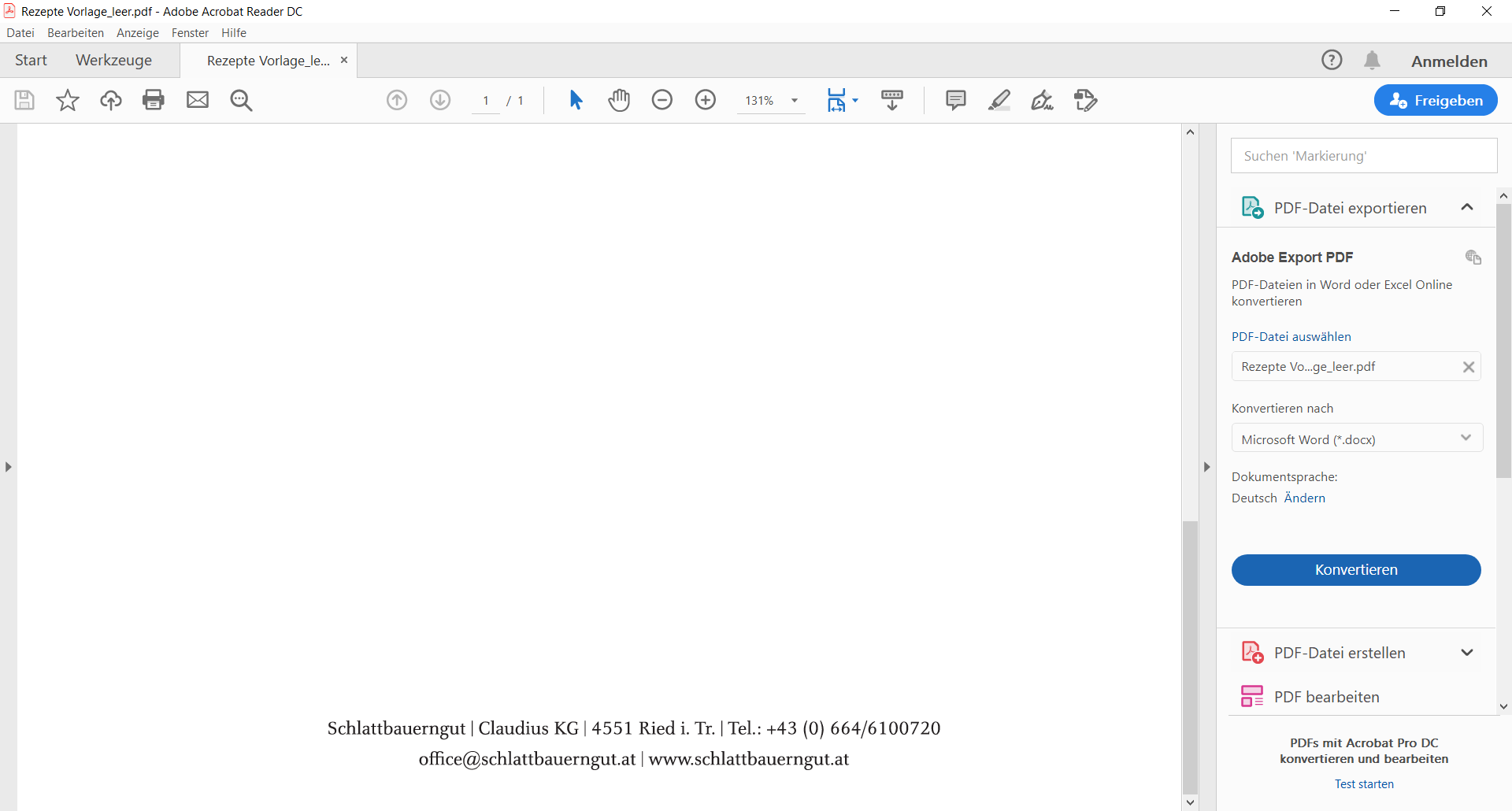 In einer Schüssel den Orangensaft, Tahini, Knoblauchzehen, Miso Paste, Sambal Oelek, Ingwer und Kurkuma zu einer Marinade vermengen. Die Hühnerfilets in dünne Streifen schneiden und in einem Teil der Marinade ca. 2 Stunden ziehen lassen. In der Zwischenzeit den Reis kochen. 
Nach den 2 Stunden die Hühnerfilets aus der Marinade nehmen und mit Maizena bestäuben. 
Das Bio-Senföl in einer Pfanne erhitzen und das Hühnchen darin anbraten. Das Fleisch herausnehmen und warm halten. In die Pfanne das Bio-Hot Chiliöl geben und das Gemüse darin anbraten.
Am Schluss alles in einer Schüssel anrichten und mit der Marinade übergießen. 